Wi= WisdomAd= AdministrationDi= DiscernmentEv= EvangelismEx= ExhortationFa= FaithGi= GivingKn= KnowledgeLe= LeadershipMe= MercyPa= PastorPr= ProphecySe= ServingTe= Teaching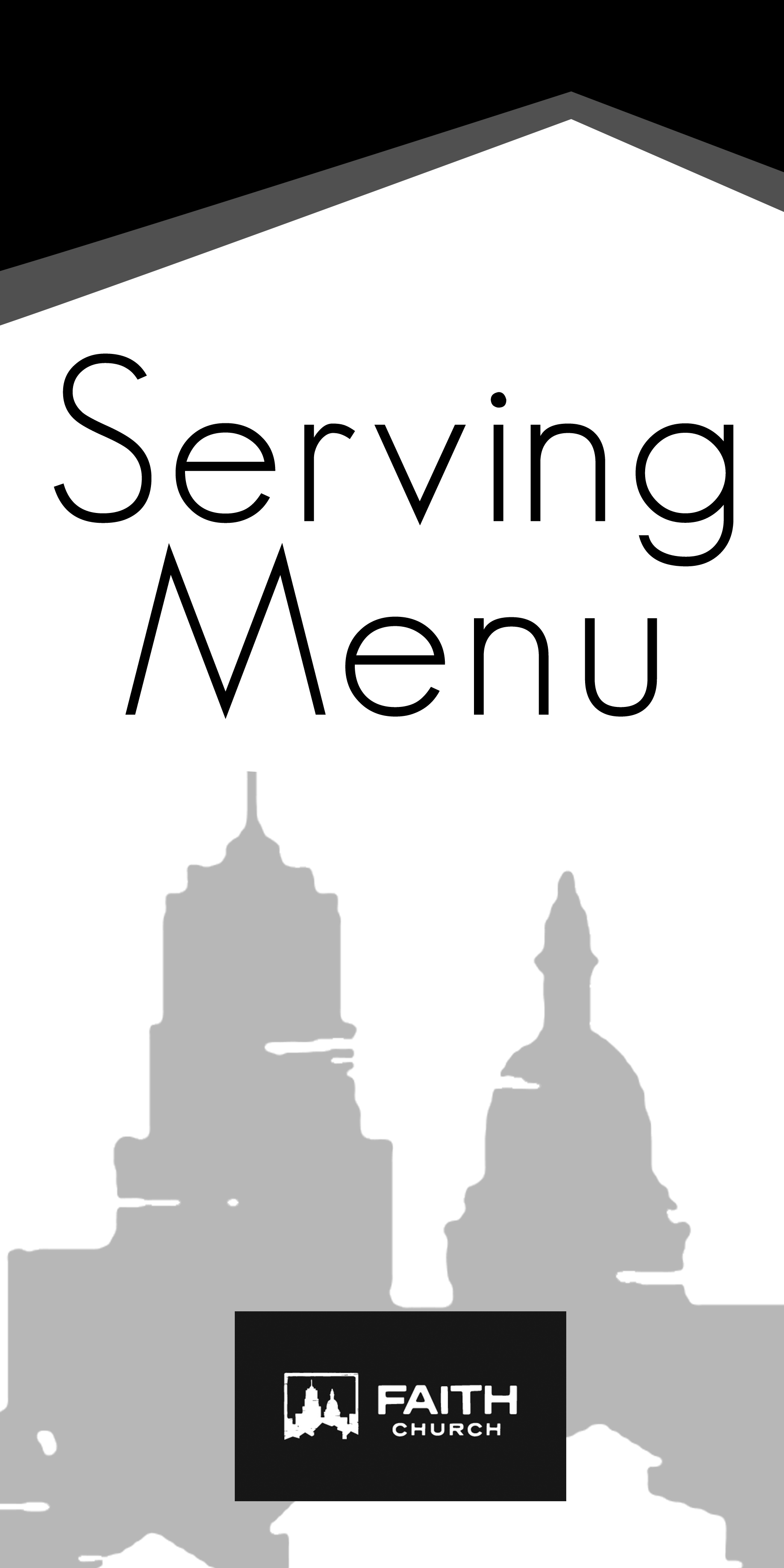 Awana (2015)(A1) Club Director: Organize and oversee the program. Director of an age specific club and to gather shepherd leaders and manage administrative duties. (Ad, Le, Pa)(A2) Large Group Teachers: Teaches children age-appropriate Bible lessons in a large group setting. (Ex, Kn, Te, Wi)(A3) Game Director:  Plans and leads age-appropriate games during Game Time.(Ad, Ex, Le, Me, Se) (A4) Leader: Builds relationships with a small group of children to help them learn and understand handbook sections and Bible lessons. (Di, Ev, Ex, Fa, Kn, Le, Me, Pa, Pi, Te, Wi)(A5) Listener: Supports the leader by listening to kids recite sections during Handbook Time. (Ad, Di, Me, Se)(A6) Student Leader: Teenager or pre-teen who serves as an Awana leader in a younger club. (Di, Ev, Ex, Fa, Kn, Le, Me, Pa, Pi, Te, Wi)(A7) Song Leaders: Leads song time in an age-appropriate way in a large group setting. (Ev, Se)(A8) Nursery Helpers: These helpers would aid with the leaders’ children (who are too young to be in a club) in the nursery during the time of Awana. (Di, Me, Se, Wi)(A9) Greeters: People that smile, greet and help anyone that might need directions.  (Di, Ex, Gi, Me, Pr, Se)Hospitality Ministry(B1) Café Team Member: Sunday Mornings (1 – 2 times per month) (Di, Ex, Gi, Se)Faith Kidz(C1) Supervisors: Help families with checking in, and then help when a classroom is in need of something during the service, such as more snacks or water.  (Ad, Le, Pa)(C2) Nursery Workers: It's not just babysitting, it's pouring into families by letting them attend service knowing their baby is in good hands. (Di, Me, Se, Wi)(C3) Classroom Engineers: We need a few people to adopt a classroom or two and come in once a week, during the week, to help put the classroom back in order, clean the toys, and restock the room.(Ad, Se)(C4) Check-In Leader: Greet families and assist with check-in. (Di, Ex, Gi, Me, Pr, Se)Worship Team (D1) Vocalists: (1 or 2 times a month) (Di, Ev, Ex, Fa, Le, Me, Pa, Pr, Se, Wi)(D2) Electric Guitarist: (2 times a month) (Di, Ev, Ex, Fa, Le, Me, Pa, Pr, Se, Wi)(D3) Acoustic Guitarist: (1 or 2 times a month) (Di, Ev, Ex, Fa, Le, Me, Pa, Pr, Se, Wi)(D4) Bassist: (1 or 2 times a month) (Di, Ev, Ex, Fa, Le, Me, Pa, Pr, Se, Wi)(D5) Keyboardist: (can play piano and/or synth, to play 1 time a month)(Di, Ev, Ex, Fa, Le, Me, Pa, Pr, Se, Wi)(D6) Drummer: (1 or 2 times a month) (Di, Ev, Ex, Fa, Le, Me, Pa, Pr, Se, Wi)(D7) Media Team Member: Run Propresenter during Sunday services. Training provided. Attend Thursday night rehearsal and Sunday services/once a month.  (Ad, Di, Gi, Se)(D8) Sound Team Member: Run sound during Sunday services. Training provided. Attend Thursday night rehearsal and Sunday services/once a month.  (Ad, Di, Gi, Se)(D9) Sound & Media Team Leader: Schedule and train techs (Ad, Di, Ev, Ex, Fa, Gi, Le, Me, Pa, Pr Wi)Missional Communities(E1) Missional Community Admin Support: Time Flexible. (Ad, Se)(E2) Missional Community Leader-in-Training: Apprenticed under current leaders and Jordan, Spiritual Formation Pastor, to be a Missional Community Leader. Attend once/month trainings & coaching sessions. (Ad, Di, Ev, Ex, Fa, Gi, Le, Me, Pa, Pr, Wi)More Opportunites(F1) Next Steps Booth Team Member: Answer questions for guests and spiritually unresolved individuals on Sunday mornings once a month. (Di, Ex, Fa, Kn, Me, Pa, Pr, Wi)(F2) Prayer Team Member: Come up front during certain services to pray for people with prayer needs (Typically, once every two months) (Di, Ev, Ex, Fa, Kn, Me, Pa, Pr, Wi)(F3) Next Steps Class Facilitator: Beginning in January 2014, every quarter we will provide a Next Steps Class for new believers for 4 weeks. We need facilitators to help out with discussion and details. (Seasonal) (Di, Ev, Ex, Fa, Kn, Me, Pa, Tr, Wi)(F4) Building & Grounds Team: Help maintain and enhance our church grounds for weekly activities. (Gi, Se)(F5) Greeting Team: Includes greeters and ushers to make people feel welcomed to our worship services.  (Di, Ev, Ex, Gi, Me, Pr)